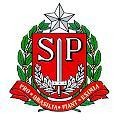 GOVERNO DO ESTADO DE SÃO PAULOUCDSECRETARIA DA SAÚDEU.O.: U.O.: U.D.: APOSTILA DE INCORPORAÇÃO ARTIGO 133 C.E., COMBINADO LC 924/02O DIRETOR DO CENTRO DE PESSOAL, DA ADMINISTRAÇÃO SUPERIOR DA SECRETARIA E DA SEDE, DA COORDENADORIA DE RECURSOS HUMANOS,  DA SECRETARIA DA SAÚDE, nouso de suas da competência que lhe é conferida pelo inciso I, do artigo 37, do Decreto nº 52.833 de 24/03/2008, expede a presente APOSTILA, para declarar que nos termos do artigo 133, da Constituição Estadual de 05/10/1989, regulamentado pelo Decreto nº 35.200, de 26/06/92, que o servidor abaixo indicado faz jus aINCORPORAÇÃO DE DÉCIMOS, na seguinte conformidade.IDENTIFICAÇÃO DO SERVIDORIDENTIFICAÇÃO DO SERVIDORIDENTIFICAÇÃO DO SERVIDORIDENTIFICAÇÃO DO SERVIDORIDENTIFICAÇÃO DO SERVIDORRG.: RS/PV: RS/PV: RS/PV: RS/PV: NOME: NOME: NOME: NOME: NOME: CARGO/FUNÇÃO:CARGO/FUNÇÃO:PADRÃOREF/GRAUJORNADACÓDIGO UAUNIDADE ADMINISTRATIVAMUNICÍPIODADOS PARA PAGAMENTOARTIGO 133 - DIFERENÇA DE VENCIMENTOS CARGO/FUNÇÃOCARGO/FUNÇÃO DE MAIOR REMUNERAÇÃODÉCIMOSINCORPORADOSVIGÊNCIAPADRÃOREF.GRAUTOTAL DE DÉCIMOS INCORPORADOS/10PUBLICADO NO D.O.E. DE: 11/06/2019RETIFICADO NO D.O.E. DE:RETIFICADO NO D.O.E. DE:RETIFICADO NO D.O.E. DE:RETIFICADO NO D.O.E. DE:ASSUMO PLENA RESPONSABILIDADE PELA VERACIDADE DAS INFORMAÇÕESLOCAL: São Paulo DATA: 10/06/2019ASSINATURA E CARIMBO DO RESPONSÁVELUSO DO DDPE PARA AVERBAÇÃOAVERBADO PELA SD:  	 DATA EM:     /    /	ASSINATURA E CARIMBO DO RESPONSÁVEL